	Направляем Вам мониторинг потребности в муниципальных услугах на очередной финансовый 2023 г. и плановый период  2024 – 2025 гг. в области культуры, спорта и молодежной политики по следующим учреждениям: МБУ «Районный молодежный центр «Фристайл», МБУ ЦСК «Вектор» Назаровского района, МБУК «Назаровский РДК», МБУК «ЦБС Назаровского района».И. о. директора		          					         О.А. Божкевич Омелич Татьяна Владимировна8(39155)5-66-24Первому заместителю главы района, руководителю финансового управления администрации Назаровского районаМельничук Н.Ю.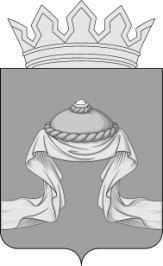 